Príprava na kuchárske a cukrárske súťaže podľa pravidiel WACS – príprava aj na súťaže na Danubius GASTRO 2016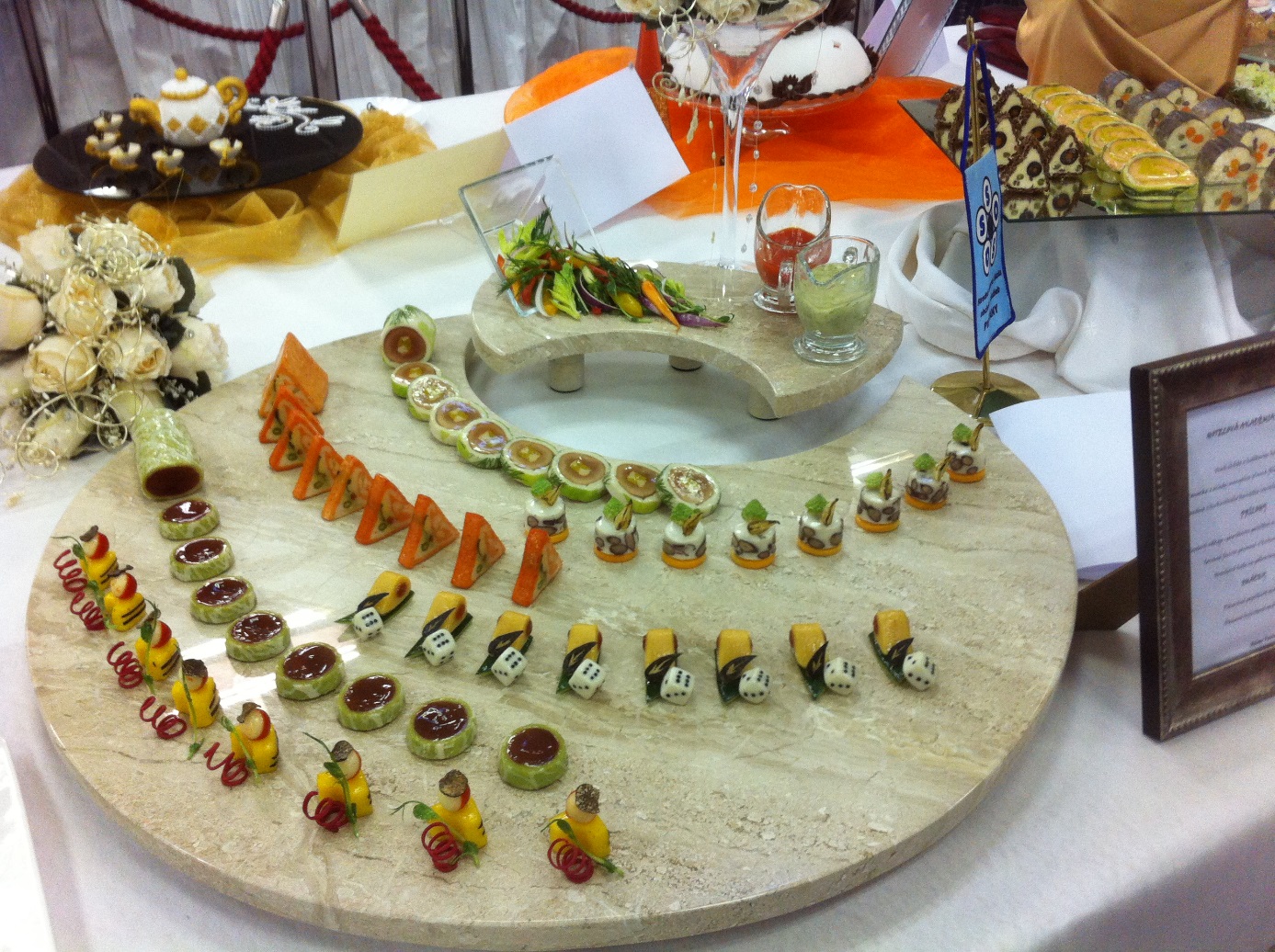 Organizátor: Centrála SZKCLektori:Marek ORT, viceprezident SZKC,Ivan VOZÁR, manažér Slovenského národného tímu kuchárov a cukrárovIng. Zuzana Dúžeková, generálna tajomníčka SZKCProgram:Zahájenie, zoznámenie s programomZákladné pravidlá a rady pre kuchárov a cukrárov, ktorí sa chcú zúčastniť gastronomických súťažíPozor na hygienuÚprava a servisHodnotenie komisármiZoznámenie sa so zadaním súťaží na Danubius Gastro 2016Vizuálne ukážky dobre hodnotených prácVhodné suroviny a inventárDISKUSIA k jednotlivým kategóriámKEDY:  	 12. januára 2016 od 15,00 – 17,00 hod.Kde: 		 v sídle Slovenského zväzu kuchárov a cukrárov,            	  MOSTOVÁ 2, 811 02 Bratislava, zasadačka 10, I. posch.CENA: 	 člen SZKC: 	20,00 Eur		 Nečlen SZKC: 	25,00 Eur    		 Študent:		  5,00 Eur		Cena je vrátane DPH. Poplatok sa platí pri prezentácii na                         SemináriUZÁVIERKA prihlášok:   najneskôr 7. 01. 2016                          e-mailom: szkc@szkc.sk                          telef.: 0903 217 212